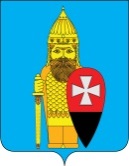 СОВЕТ ДЕПУТАТОВ ПОСЕЛЕНИЯ ВОРОНОВСКОЕ В ГОРОДЕ МОСКВЕ РЕШЕНИЕот 26 октября 2016 года № 11/01                                                                      «О рассмотрении проекта схемытеплоснабжения города Москвыдо 2030 года с учетом развитияприсоединенных территорий»     В соответствии с Федеральным законом от 27 июля 2010 года № 190-ФЗ «О теплоснабжении», Постановлениями Правительства Российской Федерации от 22 февраля 2012 года № 154 (в редакции от 07.10.2014 года) «О требованиях к схемам теплоснабжения, порядку их разработки и утверждению, от 30 декабря 2008 года № 1258-ПП «Положение о порядке организации и проведения публичных слушаний при осуществлении градостроительной деятельности в городе Москве», Постановлением Совета Федерации Федерального собрания Российской Федерации от 27.12.2011 года № 560-СФ «Об утверждении изменения границы между субъектами Российской Федерации городом федерального значения Москвой и Московской областью», Законом города Москвы от 05 мая 2010 года № 17 «О Генеральном плане города Москвы (с изменениями и дополнениями)», рассмотрев проект схемы теплоснабжения города Москвы до 2030 года с учетом развития присоединенных территорий;Совет депутатов поселения Вороновское решил:   1. Согласиться с проектом схемы теплоснабжения города Москвы до 2030 года с учетом развития присоединенных территорий.   2. Отменить и считать утратившим силу решение Совета депутатов поселения Вороновское от 08.06.2016 года № 07/05 « О рассмотрении проекта схемы теплоснабжения города Москвы до 2030 года с учетом развития присоединенных территорий».    3. Опубликовать настоящее решение в бюллетене «Московский муниципальный вестник» и на официальном сайте администрации поселения Вороновское в информационно-телекоммуникационной сети «Интернет».    4. Контроль за исполнением настоящего решения возложить на Главу поселения Вороновское Исаева М.К.Главапоселения Вороновское                                                                        М.К. Исаев 